竜巻発生装置の展示や、台風に関する展示を見て、台風と竜巻で似ているところや、違いはあるでしょうか。雲画像を見て、台風の雲の特徴を見つけよう。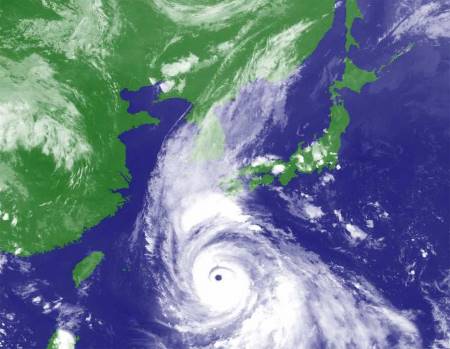 　③台風のでき方（メカニズム）を調べよう。分かったことを、図や言葉を使って表そう。ウインドシミュレーターを体験して、風の強さが強くなっていくにつれて感じたことを書こう。